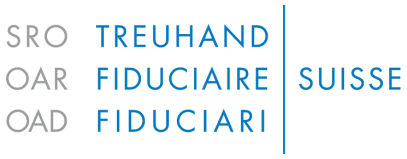 T – TruStsGültig ab 1.1.2016	Kunden-Nr…Name des Trusts:	Vollständige Adresse:		……………………………………………………………………………………Die unterzeichnete Vertragspartei erklärt hiermit, dass es sich handelt um einen(Erklärung auf Seite 3)		discretionary Trust		revocable Trust		non-discretionary Trust		irrevocable TrustAngaben zum tatsächlichen Settlor des Trusts*:*	Jeweils Name, Vorname, Geburtsdatum, Wohnadresse, Wohnsitzstaat, Nationalität und allf. Tosdesdatum.Falls der Trust aus einer Restrukturierung eines vorbestehenden Trusts (Re- Settlement) oder aus einer Zusammenlegung von vorbestehenden Trusts (Merger). So sind folgende Angaben über den/die (effektiven) Settlor(s) des/der vorbestehenden Trusts mitzuteilen:Angaben zu Errichter von allfällig vorbestehender Trusts aus Re-Settlement / Merger*:*	Jeweils Name, Vorname, Geburtsdatum, Wohnadresse, Wohnsitzstaat, Nationalität und allf. Tosdesdatum.Die zum Zeitpunkt der Unterzeichnung dieses Formulars bestehenden Begünstigten:Angaben zu den Begünstigten Personen*	Jeweils Name, Vorname, Geburtsdatum, Wohnadresse, Wohnsitzstaat und NationalitätHaben die bestehenden Begünstigten einen festen Anspruch auf Ausschüttung?	Nein	JaUnd zusätzlich zu den bestimmten Begünstigungen oder falls kein Bestimmter Begünstigter/ keine bestimmten Begünstigten festglegt wurde(n) zu(r) Begünstigungsgruppe(n) (beispielsweise Nachkommen des Settlors), die im Zeitpunkt der Unterzeichnung dieses Formulars bekannt ist/ sind:Angaben zu Protektoren sowie weiteren Person, welche ein Widerrufsrecht in Bezug auf den Trust haben (bei Revocable Trusts), oder die das Recht haben, den Trustee eines Trusts zu bestimmen. Angaben zu Inhaber entsprechender Rechte:	…	…………………………………………………………………………………………………………………*	Jeweils Name, Vorname, Geburtsdatum, Wohnadresse, Wohnsitzstaat und NationalitätHaben diese Personen auch das Recht, den Trust zu widerrufen?	Nein	JaIst eine Drittperson an den auf dem Konto/Depot liegenden Vermögenswerten wirtschaftlich berechtigt?	Nein	JaFalls ja, sind die entsprechenden Angaben zur wirtschaftlichen Berechtigung zusätzlich durch das Formular A anzugeben.Der Vertragspartner verpflichtet sich, Änderungen bei der Zuteilung der wirtschaftlichen Berechtigung von sich aus mitzuteilen.Ort / Datum:Unterschrift:(Bevollmächtigter der Vertragspartei)Hinweis: Die vorsätzliche Angabe falscher Informationen in diesem Formular ist eine strafbare Handlung (Urkundenfälschung wird nach Art. 251 des Strafgesetzbuches mit Freiheits- oder Geldstrafe bestraft).Revocable / Irrevocable TrustBei einem unwiderruflichen (irrevocable) Trust hat der Settlor grundsätzlich keine Rechte und Pflichten mehr auf das Trustvermögen.Beim widerruflichen (revocable) Trust behält sich der Settlor das Recht vor, den Trust zu einem späteren Zeitpunkt zu widerrufen und das verbleibende Vermögen zurückzuführen.Discretionary / Non-discretionary TrustEin diskretionärer (discretionary) Trust liegt vor wenn die Begünstigten keine fixen Ansprüche aus dem Trustvermögen haben, der Trustee aber Ermessensfreiheit bei der Zuteilung der Einkünfte für die Begünstigten hat.Bei einem nicht diskretionären (non-discretionaray) Trust hat der Trustee weder einen wirtschaftlichen Nutzen am Trustvermögen noch eine selbstständige Verfügungsfreiheit darüber.